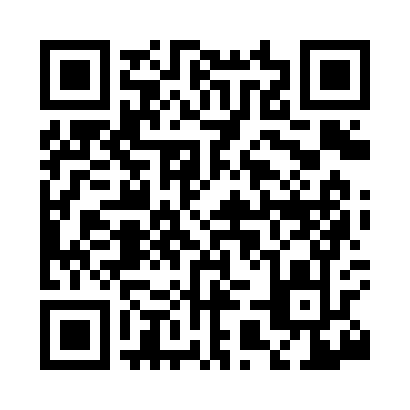 Prayer times for Douds, Iowa, USAMon 1 Jul 2024 - Wed 31 Jul 2024High Latitude Method: Angle Based RulePrayer Calculation Method: Islamic Society of North AmericaAsar Calculation Method: ShafiPrayer times provided by https://www.salahtimes.comDateDayFajrSunriseDhuhrAsrMaghribIsha1Mon4:025:411:125:138:4410:232Tue4:025:411:135:138:4410:233Wed4:035:421:135:138:4310:224Thu4:045:431:135:138:4310:225Fri4:055:431:135:138:4310:216Sat4:065:441:135:138:4310:217Sun4:065:441:135:138:4210:208Mon4:075:451:145:138:4210:199Tue4:085:461:145:138:4110:1910Wed4:095:461:145:138:4110:1811Thu4:105:471:145:138:4110:1712Fri4:115:481:145:138:4010:1613Sat4:125:491:145:138:3910:1514Sun4:145:491:145:138:3910:1515Mon4:155:501:145:138:3810:1416Tue4:165:511:155:138:3810:1317Wed4:175:521:155:138:3710:1218Thu4:185:531:155:138:3610:1019Fri4:195:531:155:138:3610:0920Sat4:215:541:155:128:3510:0821Sun4:225:551:155:128:3410:0722Mon4:235:561:155:128:3310:0623Tue4:245:571:155:128:3210:0524Wed4:265:581:155:128:3110:0325Thu4:275:591:155:118:3110:0226Fri4:286:001:155:118:3010:0127Sat4:306:011:155:118:299:5928Sun4:316:021:155:118:289:5829Mon4:326:021:155:108:279:5730Tue4:346:031:155:108:269:5531Wed4:356:041:155:108:259:54